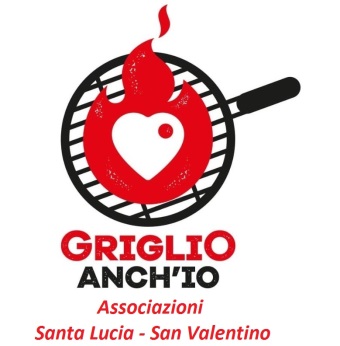 SCHEDA DI ISCRIZIONE ALLA GARA “GRIGLIO ANCH’IO”CAPO CUOCOIl/La sottoscritto/a ________________________________________________________________Nato /a ______________________________ il _________________________________________Residente in via/piazza _____________________________________________ n° _____________CAP __________ Città _____________________________________________Prov ____________Tel  ____________________________ e-mail __________________________________________ CUOCOIl/La sottoscritto/a ________________________________________________________________Nato /a ______________________________ il _________________________________________Residente in via/piazza _____________________________________________ n° _____________CAP __________ Città _____________________________________________Prov ____________Tel  ____________________________ e-mail __________________________________________ Dichiarazione di iscrizione e accettazione del regolamentoCon la presente dichiariamo di iscriverci a Griglio anch’io 2023, versando a coppia la cifra di : € 150.00 con ritiro a fine gara del barbecue;€ 30.00   senza ritiro barbecue; e di accettare in modo incondizionato e totale le regole e le clausole contenute nel regolamento di iscrizione liberando nel contempo l’organizzazione da ogni responsabilità per qualunque danno il/la partecipante subisca.Data ____________Firma Capo cuoco ________________________ Firma cuoco __________________________